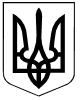 УКРАЇНАСТЕПАНКІВСЬКА СІЛЬСЬКА РАДАСорок шоста  сесія VІІ скликання Р І Ш Е Н Н Я/проект/00.00.2020 р.						                               №00-0/VIIПро затвердження технічноїдокументації із землеустрою щодо встановлення(відновлення) меж земельної ділянки в натурі (на місцевості)  гр.Ключці Юрію Петровичу.	Відповідно до пункту 34 частини 1 статті 26 Закону України «Про місцеве самоврядування в Україні», пункту б частини 1 статті 12, пунктів б.в частини 1 статті 81,частини 1 статті 118, пунктів б,г частини 1 статті 121, статті 125 (повністю), статті 126 (повністю), Земельного Кодексу України,  пункту 75 Порядку ведення Державного земельного кадастру  затвердженого  Постановою Кабінету Міністрів  України від 17.10.2012 року №1051, розглянувши технічну документацію із землеустрою щодо встановлення (відновлення) меж  земельних ділянок в натурі (на місцевості) загальною площею 0,2583 га гр. Ключки Юрія Петровича в с. Хацьки,вул.Ювілейна,13 вул. Ювілейна та вул. Вишнева Степанківської сільської ради Черкаського району Черкаської області, за погодженням постійної комісії з питань земельних відносин, природокористування, екології, планування території, будівництва, архітектури, благоустрою, енергозбереження та  транспорту, комунальної власності, житлово-комунального господарства, сільська рада   ВИРІШИЛА:1.Затвердити технічну документацію із землеустрою щодо встановлення (відновлення) меж  земельних ділянок в натурі (на місцевості) загальною площею 0,2583 га гр. Ключки Юрія Петровича в с. Хацьки,вул.Ювілейна,13 вул. Ювілейна та вул. Вишнева Степанківської сільської ради Черкаського району Черкаської області, розроблену ФОП  Стецук О.А.;1.1Надати гр. Ключці Юрію Петровичу у власність  земельну ділянку для будівництва і обслуговування житлового будинку господарських будівель і споруд (присадибна ділянка) загальною площею 0,0700 га (кадастровий номер 7124988000:02:004:0345) в тому числі  прибудинкова територія – 0,0553, капітальна - 0,0147 по фактичному користуванню за адресою: с. Хацьки, вул.Ювілейна,13, для ведення особисто селянського господарства площею 0,1500 га (кадастровий номер 7124988000:02:004:0346)в тому числі рілля 0,1500га  за адресою: с. Хацьки, вул. Вишнева, для ведення особисто селянського господарства площею 0,0383 га (кадастровий номер 7124988000:02:004:0344) в тому числі рілля 0,0383 за адресою: с. Хацьки, вул. Ювілейна.1.2.Земельну ділянку площею 0,0700 га віднести до категорії земель житлової та громадської забудови та загальною площею 0,1883 га віднести до категорії земель сільськогосподарського призначення.1.3.Зобов’язати гр. Ключку Юрія Петрововича зареєструвати право власності на земельні ділянки.1.4.Землевпоряднику сільської ради внести зміни в земельно-облікові документи.1.5.Передати технічну документацію із землеустрою щодо встановлення (відновлення) меж  земельних ділянок в натурі (на місцевості) загальною площею 0,2583 га гр. Ключки Юрія Петровича в с. Хацьки,вул.Ювілейна,13 вул. Ювілейна та вул. Вишнева Степанківської сільської ради Черкаського району Черкаської області на постійне зберігання в архів управління Держгеокадастру у Черкаському районі Черкаської області.2.Контроль за виконанням даного рішення покласти на постійну комісію з  питань земельних відносин, природокористування, екології, планування території, будівництва, архітектури, благоустрою, енергозбереження та  транспорту, комунальної власності, житлово-комунального господарства.Сільський  голова                                                                           Ігор  ЧЕКАЛЕНКОПідготували:  Голова комісії                                                                   Віталій НекаНачальник відділу                                                               Вікторія Мирончук